Senate Minutes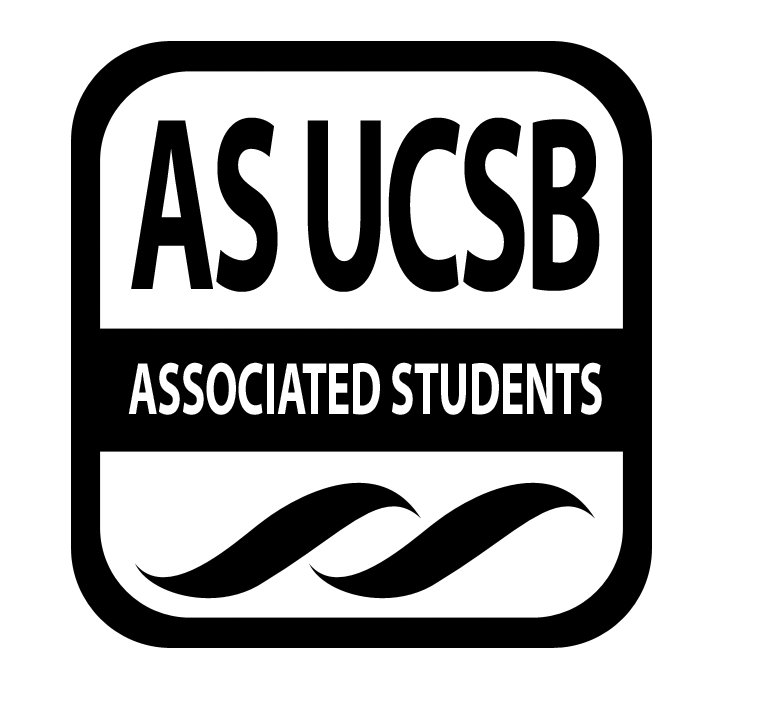 Associated Students 26 April 2017Flying A Room in the UCen    Minutes/Actions recorded by: Melissa Powell & Sophia King CALL TO ORDER	6:51PM by Natalie Jordan, INTERNAL VICE PRESIDENT*Senator Selki stands in as IVP for the entire meeting MOTION/SECOND: Hobson/ Mitchell Motion language: motion to make Jasmine and Patrick first and second pro-temp for tonight ACTION: Vote: OBJECT Vote Taken: Hand Vote: 13-0-2 PASS 6:52PMA) MEETING BUSINESSA-1) Roll Call A-2) Excused Absences  	Senator Hoang for first two hours	Senator Silva for the entire meeting	Senator Greenburg for the entire meeting	Senator Hendizadeh for the entire meetingMOTION/SECOND: Recinos/ Sandhu Motion language: motion to accept all excused absences  ACTION: Vote: CONSENT Vote Taken: 6:54PM*Moved here at 6:55pmMOTION/SECOND: Kipnis/ Sandhu Motion language: motion to add Senate Giolito to excused absences ACTION: Vote: CONSENT Vote Taken: 6:55PMMOTION/SECOND: Sandhu/ RecinosMotion language: motion to approve all excused absences ACTION: Vote: CONSENT Vote Taken: 6:55PMA-3) Acceptance of Proxies	Ilene Ochoa for Senator Hoang until 8:30	Salvador Hernandez-Arellano for Senator Silva for the entire meeting	Michelle Nguyen for Senator Greenburg for the entire meetingMOTION/SECOND: Sandhu/ CollinsMotion language: motion to approve all proxies  ACTION: Vote: CONSENT Vote Taken: 6:54PMMOTION/SECOND: Kipnis/ Jordan Motion language: motion to go back to excused absences ACTION: Vote: CONSENT Vote Taken: 6:55PM*Moved here at 6:55pmMOTION/SECOND:Hobson/ Sandhu Motion language: motion to add Rose as a proxy for Senator Hendizadeh ACTION: Vote: CONSENT Vote Taken: 6:56PMB) External ReportsB-1) Chancellor’s Representative-B-2) UCPD Representative-B-3) GSA Representative-B-4) University Center Governance Board Representative-C) New Business 042617-73 A Resolution in Support of Climate Reality Project’s and CALPIRG’s Renewable Goal Stoll/Fernandez Stoll:This is a project that CALPIRG has been working onI want you to hear from themFernandez:YieldStudent Sponsors: Jennifer & AdriannaJennifer:Climate change is a big issue right nowIt is important for California to be a leader for the push in clean energyWe have been working on this campaign since last quarterWe have been getting a lot of positive responsesOur goal is to get 5 of the UCs to sign on to commit to renewable energy by the end of 2017We are working to build broad support right nowWe want to get Chancellor Yang to sign on Adrianna:We went to lobby on this issueWe want to work on a bill to make California to be 100% renewable by 2045We hope you all support usMOTION/SECOND: Recinos/ Collins Motion language: motion to send this to immediate consideration  ACTION: Vote: CONSENT Vote Taken: 6:59PM042617-74 A Resolution in Support of UCSB Student From Excessive Force Mitchell/GreenbergMitchell:I have been working on this for a month and a half with the LRCThis bill counts as a precedent to not allow excessive force with studentsThis creates safety with studentsThis affected school work with the student involvedI have all of her police reportsGreenberg:(Absent)MOTION/SECOND: Hobson/ LopezMotion language: motion to send this to immediate consideration ACTION: Vote: CONSENT Vote Taken: 7:01PMD) PUBLIC FORUM-Steven Kwok: Director of Legislative Accountability/ ElectionsMOTION/SECOND: Mitchell/ Vance Motion language: motion to give Steven 3 more minutesACTION: Vote: CONSENT Vote Taken: 7:02PMYou have 4 weeks leftI have 5 forms on me right nowI think that I made it clear, I want to have all of these formsI am glad that we are improvingI am supposed to be doing one-on-ones this week but I’ve only had 5-6 senators sign up I was sad not more of you signed upI will be going to your BCUs to see how the communications have beenElections:I have good news, and we have crossed the 20% thresholdThank you for getting people to get resultsTomorrow there should be results out at 6:30pmI want to address something that has been going aroundThere has been a rumor that Elections Board hasn’t been addressing student complaintsThe complaints are confidential and then the complaints are sent to the boardWe do not share the results of the decisions in regards to the defendantThis is a high stress situation, and people tend to blow things out of proportionWe do not say how many times Candidate X has been accused or their status of being accusedThis is all confidentialWe are definitely on top of our work We were considering to bring the veterans on the board, like Avery, and the board felt that it would be good to have someone back on the board who has experienceHobson:Why does elections board not have a chair?We have to decide ballot, know the candidates, and there is a lot of confidential informationThis is the most high stress time of the entire yearThe chair wouldn’t really know what they are doing and they will not be familiar with the codeTo throw someone into this position would be not that good of an idea so we wanted to address the general membersWhy wasn’t there a chair before elections?She resignedNeumann:Is the turn out higher than last year?Yes Sandhu:Do you have the exact number of the percentage?If you check the AS website the numbers are right thereI think its around 4323 votes which is around 21% of student populationHobson:If Avery were appointed, would he be the chair?He would be a general memberKipnis:Where can we find the percentages?The as.ucsb.edu websiteStoll:Why did you wait a day before elections ended to appoint a new member to elections board?We have been working as quickly as we canIt’s the very nature We were trying to fill positions and this was the time it happenedJack Tannenbaum:I thought that I would come in and say hiI remember that a year ago I met a lot of you then, and now I have seen all the awesome work that you have doneI appreciate all the work that you have put inCollins:How is your day?Its been longPatrick Dohoney: Israel/ Palestine Event This event I just reserved Corwin forAs we know, next week might be bad because it is going to be a big senate meetingThere is a resolution in regards to that meetingWhen this happened in the past there has been a lot of divisionI think it would be great to host an event to have come together and respect one anotherI reached out to the Human Rights Board and they want to sponsor itI reached out to a professor in the Middle East Studies Department It would be a really great context to discuss this resolution not in the context of senateSenate can be a hostile place to discuss these thingsI would love it if Senate got behind and supported this eventWe can come together, and we will respect each otherI would like senate to have our name on it, along with Human Rights Board, since this is concerning to SenateI would like to make it an action item or a discussion item Jordan:I think that this is a great ideaFernandez:I think that this is amazingWhat is the day and time?May 8th, 5-8pm in Corwin PavilionI would like the action to have Senate to support the eventMOTION/SECOND: Collins/ FernandezMotion language: motion to add Corwin Pavilion Dialogue with Human Rights Board as a discussion item  ACTION: Vote: CONSENT Vote Taken: 7:22PMMarisela:You need a resolution to put Senate’s name on this eventE) Acceptance of AgendaMOTION/SECOND: Fernandez/ RecinosMotion language: motion to accept the agenda ACTION: Vote: CONSENT Vote Taken: 7:24PMF) Consent Calendar-G) Action ItemsG-1) Immediate Consideration042617-73 A Resolution in Support of Climate Reality Project’s and CALPIRG’s Renewable Goal Stoll/Fernandez MOTION/SECOND:Hobson/ RecinosMotion language: motion to pass ACTION: Vote: OBJECT Vote Taken: Hand Vote: 16-0-1 PASS 7:24PM042617-74 A Resolution in Support of UCSB Student From Excessive Force Mitchell/GreenbergMOTION/SECOND: Recinos/ Neumann Motion language: motion to pass this resolution ACTION: Vote: CONSENT Vote Taken: 7:25PMG-2) Old Business-H) Recess-*Five minute recess starting at at 7:26pm*Meeting resumed at 7:34pmI) ASUCSB ReportsI-1) Administrative Committees-I-2) Boards and Commissions-I-3) Unit Reports-I-4) President’s Cabinet Report -I-5) Executive Director’s Report- Marisela Marquez:I wanted to update you all on a few thingsI put 2 offers out, one for Food Bank coordinator, which was acceptedThe Food Bank migrated up to the 3rd floorOne of my observations is that it is very dynamic when it was on the second floorI asked to talk with the Advisory Board Chair to maybe have some of the Food Bank on the second floorIf you all can follow up on that, that would be greatIt made me realize how much the Food Bank is apart of the UniversityThe EAB renovationI think the renovation went well on the 3rd floorWe have gotten the ROTC proposal in to the Academic Senate I have been working on our final reply to the Audit and Advisory ServicesWe really don’t have a new model in place but we will send this to F&B soonIf F&B agrees there will be new elements to policy and procedures in financeThe role of your staff regarding electionsYour staff is precluded from participating in electionsAS resources cannot go towards electionsThis includes staffIf there is a moment where staff’s work is devoted to elections, that is wrongI wanted to make sure that I shared that to you all directlyStaff don’t want to be put on the spotIf anyone has any other issues you know where to find meKipnis:Were you talking about the audit here?I was talking about the prior year and a half for the audit on campus with the procurement processThe major change there is that in that report this department does not have delegated authority to make its own purchases and it never didWe have been addressing that all year long on your behalfWe had a group with a few senators and half of the senate participated in itWe came to an understanding that we can come up with some median point Collins:How was your day?With all the turmoil it is pretty painful but I am all very excited that you all have your work in front of youA lot of friendships get torn apart and there is a lot of displacement around us I feel for youI-6) Executive Officers’ Report -President: Austin Hechler:Elections Committee met for an informal meetingThey asked me to suggest Avery to be confirmed by youThey don’t have anymore meetings until Friday at 1They wanted Avery to debrief after elections and to go over policiesThey want to work with Senate now about this to make sure that any changes are implementedThey normally have 6 members of the board but they have 4 but one doesn’t show up so they have 3 right nowAttorney General Gefen investigated the party bus pictureThe UCSA at Pomona bought a bus that took students from UCSB to Pomona, and then back to SBIf you have any questions you can talk to Gefen about itThe ROTC BillWe turned it inThe ROTC is very stoked about thisThey appreciate you all for doing thisThe Divestment Event I think that this is a great idea for the eventWith all the students that come to the meeting not everyone leaves happy so hopefully this event helpsGauchorideWe have been sending out emails to those eligible for the programNo one has emailed us back yet I am meeting with Ed to talk about liabilityHobson:How do people get in touch with Gauchoride?Contact DSPInternal Vice President: Natalie Jordan External Vice President of Local Affairs: Aschon MinoiefarExternal Vice President of Statewide Affairs: Neha NayakStudent Advocate General: Josephine AmpawI-7) Senator Representative Reports-Fernandez:Food Bank will have an opening ceremony for the renovated Food BankYou are all invited to come Velasquez:Magic Lantern will have a student film festival You can submit films for the eventSelki:We met with some people from the Vice Chancellors officeThey are hoping to have some report in for next year Look out for Chillavista coming upDohoney:Resolution coming up pretty soonNeumann:EAB needs more people to apply for their positionsTell all of your friends who are interested Collins:Mental Health Conference went greatToday was the Zero Waste FestivalBlueNight ChillaVista Lite the Night is May 6thWorking with Senator Vance to get this bill passed for legal code changes for Zero Waste CommitteeMe and Recinos hopefully will talk to TPS soonRecinos:Working on TPSGarcia:I’ll have office hours soonThe merger between Student Apartment Committee Council and Sierra Madre is going forwardHobsonI think it might be in the Constitution about thatLopez:SIRRC is having a study jamI-8) Administrative Reports-Melissa Powell:Pleasure make sure any all F&B Authorized signers forms are making it upstairs to the Administration Office once they are completed J) Committee Reports	J-1) Standing Committee on Finance and Business-Hobson: *(Financial Allocation Report Read from F&B Meeting 4/24)Sig Ep Reallocation: Reallocation approved for $1,586.50Hermanos Unidos: Reallocation approved for $125.00Zeta Phi Beta: Reallocation approved for $267.00Chinese Student Association: funded them $680.00Alpha Chi Omega: funded them $2079.32 minus the cost for the photo boothPACES: funded them $0.00 because conference funds are outIDEAS: funded them $1,000.00RCSGD: funded them $4,500.00 but exclude the cordsIsla Vista Surfrider: funded $820.00 before decorationsSASE: funded them $500.00Poets Club: funded them $0.00Alpha Kappa Psi: funded them $432.00Isla Vista Surfrider Return: funded them $498.68	J-2) Standing Committee on External Affairs-Vance: Nothing to report yet	J-3) Standing Committee on Internal Affairs-Lopez:We haven’t met yetI have been really busyI was wondering if we could negotiate a meeting time right now	J-4) Group Project and other Temporary Committee Reports-Neumann:I would like to meet ASAP K) Minutes and Allocations:K-1) Senate Minutes	Senate 4/19MOTION/SECOND: Hobson/ Jordan Motion language: motion to approve Senate Minutes ACTION: Vote: CONSENT Vote Taken: 8:05PMK-2) Administrative Committees Minutes: K-3) Boards and Commissions Minutes:	ASPB 4/24	CAB 4/17
	Coastal Fund 4/18	Controller 4/14	COSWB 4/25	ZWC 4/13, 4/20MOTION/SECOND: Recinos/ Vance Motion language: motion to bundle and approve boards and commission minutesACTION: Vote: CONSENT Vote Taken: 8:05PM*Moved here at 8:06pmMOTION/SECOND: Recinos/ Jordan Motion language: motion to bundle and approve all boards and commission minutesACTION: Vote: OBJECT Kipnis:I saw that in one of their motions, it talks about tabling for Divestment, but when I talked to Marisela, I was wondering is this okay to approve?Marisela:Are they referring to something that is going to be on the CA ballot? If not it is okay.Kipnis:NoACTION: Vote: CONSENT Vote Taken: 8:08PMK-4) Unit Minutes: 	TBTN 4/18	Coastal Fund 4/18	AS Food Bank 4/12MOTION/SECOND: Velasquez/ VanceMotion language: motion to bundle and approve Unit MinutesACTION: Vote: CONSENT Vote Taken: 8:05PMKipnis:I didn’t see QComm’s minutes but it was sent out in additionsMOTION/SECOND: Neumann/ RecinosMotion language: motion to add QComm to Boards and Commissions  ACTION: Vote: CONSENT Vote Taken: 8:06PMK-5) Standing Committee Minutes:	F&B 4/24MOTION/SECOND: Jordan/ RecinosMotion language: motion to approve standing committee minutes ACTION: Vote: CONSENT Vote Taken: 8:08PML) Appointments Avery Chaimberlain to Elections Committee General MemberMOTION/SECOND: Hobson/ RecinosMotion language: motion to approveACTION: Vote: CONSENT Vote Taken: 8:08PMM) Discussion Items-Corwin Pavilion Dialogue with Human Rights BoardFernandez:I think that this is a really good ideaI think that students on our campus should be learning to co-exist with each otherI hate seeing how it divides our student bodyI think that we should motion to support this eventHobson:The event is May 8th, so we could vote on this next weekFernandez:Would you be ok with us approving this next week?Dohoney:We can just approve it nowCan we just get it over with now?Vance:We should wait because its not until May 8thLopez:I think you should reach out to the communities beforehand since many communities don’t like being discussed like thisDohoney:Do you feel that we shouldn’t sponsor this event if certain communities are not in support of it?Lopez:It depends on certain communitiesGarcia:This happens all the time where you pass something without talking to someone firstI think you should reach out firstDohoney:What needs approval from communities to host this discussion?I don’t know if the Jewish community was reached out to about the Divestment topicIf anyone has an issue with this, I don’t see a need to reach out to anyone to host an eventFernandez:Didn’t you already talk to other communities and groups?Dohoney:I’ve talked to Human Rights BoardJordan:We’ve had people come in about events they weren’t informed aboutDohoney:They should definitely be informedMOTION/SECOND: Mitchell/ Hobson Motion language: motion to move on ACTION: Vote: CONSENT Vote Taken: 8:17PMN) Remarks-Vance:Next week will be a long meetingLopez:I think I’m getting sickDohoney:Sorry I was defensive when on the topic of reaching out to the communitiesI am doing major outreach to make sure people know about thisI am excited for this eventI think that it will foster some dialogueKipnis:I noticed a lot of passive aggression in Senate and AS spaces I hope we can treat each other as human beingsO) Adjournment MOTION/SECOND: Jordan/Hobson Motion language: motion to adjourn ACTION: Vote: CONSENT Vote Taken: 8:24PMNameNote:absent (excused/not excused)arrived late (time)departed early (time)proxy (full name)NameNote:absent (excused/not excused)arrived late (time)departed early (time)proxy (full name)Tamar BarlevAbsentJonathan LopezPresentVACANT-------------------------------Cole MartingAbsentKou CollinsPresentJordan MitchellPresentSabrina DivinExcused: For the entire quarter (Proxy: Victor Garcia for the entire quarter)Felipe Recinos QuantPresentPatrick Dohoney Present Charles NeumannPresentHannah EllenhornAbsentJasmine Sandhu PresentBianca FernandezPresentAshley SelkiPresentAlexander GiolitoExcused: for the entire meetingLesly SilvaExcused: For the entire meeting (Proxy: Salvador Hernandez-Arellano for the entire meeting)Matthew GreenbergExcused: For the entire meeting (Proxy: Michelle Nguyen for the entire meeting)Batsheva StollPresentAaron HendizadehExcused: for the entire meeting  (Proxy: Rose)Izabella KipnisPresentMaria HoangExcused: for the first two hours (Proxy: Ilene Ochoa until 8:30pm)Unique VancePresentReilly HobsonPresentJesse VelasquezPresentElias JordanPresent